EGOIC LOTUS WEBINAR – 3, Michael RobbinsAbstractEgoic Lotus Webinar Commentaries 3. This webinar is about 2 hours, 5 minutes long. Program 3 offers a discussion in detail of the first six Groups of Human Beings according to stages of human development (Esoteric Psychology II, 203-207), ranging from the least developed of the human race through those who are conscious thinkers. Information associating these six groups with the various petals is also given.ContentsAbstract	1Contents	1Transcript of Webinar 3	2First Six Groups of Souls (Esoteric Psychology II, 203-207)	2“1. 	The souls who live but whose consciousness sleeps.	2“2. 	The souls who are simply aware of physical plane life and of sensation.	6“3. 	The souls who are beginning to integrate and who are emotionally and psychically alive.	11“4. 	The souls who are primarily emotional.  	16“5. 	Those souls who can now be classed as intelligent human beings, capable of mental application, if trained, and showing that they can think when need arises.	19“6. 	The souls who think, and who are minds.	22Transcript of Webinar 3Hello friends. We are continuing now with our webinar book on the Egoic Lotus. So, this is the Egoic Lotus Webinar Commentary No. 3. (EGLWC 3) and we are working with the 10 categories of human development. This is starting from Page 203 with the 10 groups of souls (soul groups). “6. 	Once this conscious awareness is achieved, then progress becomes more rapid.  It should be borne in mind that many human beings are not thus aware.  The groupings which arise out of this awareness (limiting our ideas entirely to those within the radius of the human family) can be expressed as follows:” EP II, 203… many human beings are not thus aware.  The groupings which arise out of this awareness (limiting our ideas entirely to those within the radius of the human family) can be expressed as follows … So these are the categories of human beings, some of them are not thus aware. Aware of their full self-conscious existence, and others of them toward the end of the list are aware in that manner. So now, we will look at this larger one with commentary. And we will go through one group after another. We have already done that, actually, and I have read them. But now, we are going to actually analyze a bit more carefully.First Six Groups of Souls (Esoteric Psychology II, 203-207) “1. 	The souls who live but whose consciousness sleeps. These are the dormant human beings whose intelligence is of such a low order, and their awareness of themselves and of life is so dim and nebulous, that only the lowest forms of human existence come into this group.  Racially, nationally, and tribally they do not exist as pure types, but occasionally such a person emerges in the slums of our great cities.  They are like a throw back and never appear among what are called the natural savages, or the peasantry.”  EPII, 203The souls who live … They have the vitality of the physical body and all the other vehicles as well. Though they are not really activated. … but whose consciousness sleeps. And D.K. uses this word throw back. It represents atavism. It represents a much earlier stage than the majority of human beings are now expressing. These are the dormant human beings…So he uses this word dormant. They are asleep in terms of real human self-consciousness.… whose intelligence is of such a low order …Now, we do have to remember that there will always be at least nascent intelligence, the mind vehicle will be there the moment of individualization, but it takes a long time before it is activated.… and their awareness of themselves and of life is so dim and nebulous, that only the lowest forms of human existence come into this group. They have not entered this Leo stage of self-awareness. We realize that even ones individualization takes place, it takes about, says the Tibetan, about 3 million years, before the human being really comes to himself and recognizes himself as a separate I in any distinct way. Before that time, there is dimness and nebulosity concerning life. 3:44 So, you kind of wonder what those early stages were like. Let us say from 21 million years ago to about 18-1/2 million years ago when the Hierarchy came to this planet and probably gave a tremendous stimulation to the self-awareness of man. Which was already nascent. It was there individualization occurred but the human being did not really recognize himself as distinct even though he was in that sense distinct.So, the Leo development is not really occurring in these type of people. And the lowest forms of human beings come into this group. Really, there is a question we actually are encountering people of this nature; their numbers are not so many. Racially, nationally, and tribally they do not exist as pure types …which means, we cannot go looking in various racial, national and tribal groups as if to find more of them in any one of these.… but occasionally such a person emerges in the slums of our great cities. Now this is a question of why the slums? It seems that there is very little advantage, no advantage in the slums except if it is to stimulate an individual who is already further developed to rise out of and away from the slums. There was an Indian movie lately, what is it? – Slum Dog Millionaire – something like that, where the man was able, through his intelligence, to rise out of a very disadvantaged situation.They are like a "throw back"… to a much earlier stage of human development… and never appear among what are called the natural savages, or the peasantry. So it does not want us looking at what he calls the natural savages. Let us say such as are found in the amazon and certain parts of Africa and in certain other places. As if to say that these people are the kind he is now describing, this is not the case. And never appear among what is called the natural savages or the peasantry. All of these are more advanced. Now it would seem that there are only a few thousand of these and… Well, what is their condition? It may be as a result of late incarnation. We have learned that there was a period in ancient Lemuria when about 75% or so of those upon the 2nd ray Monad and 25% upon the 3rd ray Monad incarnated on the Earth globe in this 4th chain.We are not, I think, speaking of these people. It is more likely that unless their developmental career has been extremely slow due to all kinds of obstacles from within themselves and their environment – that we would be more likely speaking of those who incarnated later, in early Atlantean times.Now we could ask, does he refer here to the people who have down syndrome and other types of special needs which have retarded their progress? And I think not. I checked this out. There is something, some 5.8 million or 6 million people in the world with down syndrome, a much, much larger group. And it seems more an intervention of the soul. A shutting of certain doors to develop other qualities in the lower worlds. So, I am not thinking of these people that are here mentioned – the group number 1 – as people that have that particular condition.8:22 The lowest forms of those who are actually individualized are found in the anthropoid apes. We may not realize this, but Madam Blavatsky is telling us that those lives who are now incarnated in the anthropoid apes were once individualized. They are certainly not human in any recognizable sense, but due to the sin of the mindless, the mating of early man with animal types in the ancient days, their condition has arisen, and they had been held back in those grosser forms. Yet they are, in a very primitive sense, individualized. And their opportunity will come. Well, you know, here is a question about the word “slum”. It is not even a popular word anymore. But it is a word that is sometimes used for extremely disadvantaged parts of cities where people are confined to the lowest type of life and have very little with which to work, very degraded circumstances, even having to pick through the garbage for their living, for their sustenance. So, it is an extremely degraded condition. And why is it that in the slums, such people could emerge? And a question arises about the slums. Do they offer opportunity for evolution through heightened vibration? In other words, there are people who are born there and so appalled by the conditions that they would do everything they can to rise out of it. Or are the slums of such low vibration that those of low vibration are attracted? He must have his reasons for speaking of these people emerging in very disadvantaged condition but maybe for them, it is of sufficient advantage.Some questions that I have asked: Is there animal cunning here? Maybe not. Maybe too early for what he calls animal cunning; he will describe that later.Is this intellectual impairment? Well, as in down syndrome, apparently not due to the numbers. It is not even really a normal Lemurian state of consciousness. They have no ability here to take advantage of culture, no ability to take advantage of anything. I am not sure why this is said. It has probably something to do with animal learning. Just how vacant is this stage? Who is at home? Is this a condition of early individualization? It is not akin to the Lemurian civilizations which emerged later. And at which time, the Solar Angels thought that they had completed their task and that it was going to be successful.These are people perhaps in whom the Solar Angel is not present. The spark has been sufficiently fanned to cause individualization but the presence of the Solar Angel is not really there. There is no spark of mind which is the spark from the Solar Angel. There is simply a mental unit which has been sufficiently stimulated to produce a kind of individualization without the presence of the Solar Angel. 12:25 But then, the question is, Do they have causal bodies? And if they do have causal bodies, how is this so? Because the Solar Angel is said to underlie the causal body, but then we go back earlier to the Moon chain and we discovered there was a method of individualization which did not involve the coming of the Solar Angels nor the substanding of the Egoic Lotus by the Solar Angels. And perhaps, the Monad itself was involved in providing the sustenance for that Egoic Lotus.These are people who are definitely physical, and there is no real self-consciousness. There is no emotional response in any human way, let us say. Although, we see also that animals have some kind of emotional response. They seem to operate according to attraction and repulsion. So maybe for these people the spark of mind has not been implanted, but the mental unit has been fanned, and the likely time of individualization was more likely in Atlantean times, giving them less opportunity to evolve.So I think that there is not a lot that is said here about them. And their numbers are not very great at all. Because in the next group, it tells us that perhaps, only a few thousand exist and they are far more frequently found than these people for whom the consciousness is really asleep. Maybe, we could say they are the latest of the individualizers.But what we have to realize D.K. says at one point that for all human beings who exist today, one petal is open. We will come to the place where he does say that. And I often call that the Lemurian petal. Now the question is, what is the difference here between open and unfolded? So this is my question, is there a difference between open and unfolded? One petal open. Let us see if I can find that reference. I will come to it later, of course. But let us just see if it is possible to find anything here – one petal open. 15:07 There seems to be one reference to it. “Bud egos.  Our planetary scheme, being at the midway point in its evolution, there are therefore no unopened "buds" strictly speaking.  All the egoic lotuses have at least one petal open.  All the lotuses are organised, but there are vast differences among those of small development, showing forth in the brilliancy of the permanent atoms, and in the stage of petal unfoldment.” TCF, 840-841All the Egoic Lotuses have at least one petal open. So this is at present and so they are not, Bud egos.  Our planetary scheme, being at the midway point in its evolution, there are therefore no unopened "buds" strictly speaking. Now there he leaves himself a little bit of latitude because there is going to be some conditions that is not fully describing. All the egoic lotuses have at least one petal open. But does he mean completely unfolded? Maybe not. Anyway, these are not strictly speaking, bud egos because they have had time, a number of million years, to evolve. All the lotuses are organised, but there are vast differences among those of small development, showing forth in the brilliancy of the permanent atoms, and in the stage of petal unfoldment. We are going to deal with this important section on some of the names of the lotuses. We did talk about: the lotuses of revelation, the lotuses with perfume, and the radiant lotuses. Some of the early ones here have to be discussed – the Brahmic lotuses, the lotuses of Brahman, the Bud egos, the primary lotuses the lotuses of passion and desire. These are some of the earlier stages. They really have to be included in that other list that we discussed shortly before the sevenfold list: of the Bud egos, of the colorless lotuses, the lotuses that are in a closed and sealed condition, the lotuses whose flower is on the point of opening, and the radiant lotuses, the lotuses with perfume, and lotuses of revelation.These other types of lotuses do belong in here and that is some of the preparatory material that we have to discuss. Just make a mental note of all these things. It will all coalesce; it will all come together. … there are therefore no unopened "buds" strictly speaking. So D.K. uses the word strictly speaking. So there are probably some degrees of opening or expansion which are not the full unfoldment of the 1st petal, which, as I say I have often called the Lemurian petal.Alright now. So that gives us an idea of a very dim sort of consciousness. It does not have to do with people who live in the so-called natural savaged state at all. It is an atavistic throw back condition and is the dimmest type of human consciousness. And yet, it is not the consciousness of the anthropoid apes, who are, according to the Secret Doctrine, already individualized. It must be more than that. Of course, it would be a very interesting question, you know. What is the condition of the Egoic Lotus of the anthropoid apes if they are individualized? Do they have an Egoic Lotus? This is a technical question for which we can discover the answer at some point.19:00 Then comes the next group. “2. 	The souls who are simply aware of physical plane life and of sensation. These people are slow, inert, inarticulate, bewildered by their environment, but they are not bewildered, as are the more advanced and emotional types, by events.  They have no sense of time or of purpose; they can seldom be trained along any mental line, and they very rarely exhibit skill in any direction.  They can dig and carry, under direction; they eat, sleep and procreate, following the natural instincts of the animal body.  Emotionally, however, they are asleep, and mentally they are totally unawakened.  These too are relatively rare, though several thousands of them can be found upon our planet.  They can be recognised through their complete incapacity to respond to emotional and mental training and culture.” EPII, 203-204The souls who are simply aware of physical plane life and of sensation. And I have called this sort of early-middle Lemurian because the cultures of the later Lemurian group actually allowed for quite a high degree of development. They were disciples among them. Though perhaps they had to come from an earlier solar system. This is the thing, you know, the Monads, egos from the earlier solar system. A great many of them, I think, maybe not all, but a great many skipped over the Moon chain phase altogether, and turned up or appeared in early Lemuria before individualization had occurred. Now that is very interesting because that puts them in a developmental phase throughout the Lemurian civilization. So they showed up more than 21 million years ago coming from a previous solar system by the time the later root races of Lemuria were extant, these types were highly developed than among them were found disciples.So when I talk about this simple physical plane awareness, we could call it early Lemuria, maybe to some degree middle Lemuria, individualization has definitely occurred. Somewhere, D.K. talks about the ability of people to dig and carry out such activities under direction. Maybe we will see that in just a moment.These people are slow, inert, inarticulate …The throat center has not developed the 3rd ray. It has only developed in terms of activity, and the slowness and inertness that the obduracy of matter – the inarticulateness, this is the response of the planet Vulcan. It does relate to the obduracy of matter. Obduracy of matter is related to Vulcan. Okay, so they are slow, inert. Mercury has not really done its work very much with them. And the heavy resistance, we can relate to the lower side of Vulcan, and it is also very lunar. I will get into those descriptions when I go petal by petal. … bewildered by their environment …confused by what the senses report. So even getting around in their environment and being able to apply the Law of Cause and Effect within their environment is problematic to them. So, they don’t know the connections. I say not knowing the ropes. But, and this is what the Tibetan says: … but they are not bewildered, as are the more advanced and emotional types, by events. Now we are not just talking about the environment; we are talking about interactions: man-made interactions, interactions among people, in groups and in nations and in societies. They do not even take those things into consideration. They are still trying to negotiate the physical environment. These people are not emotionally alive. They do not have an independent emotional life but they can have, of course, the reactions to pain.23:27 Let us just say, the emotions will definitely be physicalized or have a physical basis, not an independent sort of life. So, emotions here have a strictly physical basis. These are truly physical Lemurian people. Events do require understanding but they are simply confused by what is happening around them, confused by a normal life. They are reactive to whatever happens. They do not have the mentality to plan. They can be directed, however. And there must be some form of self-awareness – not by any means as dim and nebulous as in the first or atavistical or throw back group, that has probably been evolving for the least amount of time. I mean when you think of the interesting cultures that the Aboriginals have, and the Vedas, and the Ainus of Japan, and so forth, those are groups which H.P.B. says had not been individualized in terms of the presence of the Solar Angel. The spark has simply been fanned so that they have come into individualization by a more normal way, and they are progressing much more slowly, but they would seem to be more Lemurian in their nature and not even members of that very earliest group. Of course, I realized, it is not very politically correct to look at the gamut of humanity and to hierarchicalize it, differentiate it into such stages of development, but occultism is not worried about political correctness. It just wants to describe the facts of the evolution of the human being and the history of the human being according to the truth which it represents.So we will just have to go with this and realize that, of course, any of us could be born in any race, whatsoever. You know, some of the races which have or groups which have the least apparent development have many advanced souls or at least a number of advanced souls in them. There, for karmic or for service purposes, I would say, more usually. So, we have a reactivity here. But there must be a dim form of self-awareness. They have no sense of time or of purpose … so we can see that Saturn, in its higher function, is not really operating. Saturn definitely confines human beings to external circumstances and forces them to deal with it. But the sense of being able to divide the life into intervals of varying durations and to plan accordingly is not there. So the sense of time is not present. The purpose is not present. This seems to me more earlier Lemurian really. Certainly not later Lemurian. Maybe somewhat. And I wonder, even if middle Lemurian is appropriate. … they can seldom be trained along any mental line …but they probably can be trained along a physically patterned line. There are certain things physically that one can do and one just continues to do that. And one relies upon that doing as being of some value. So they do need direction. They seem here on this very earth-bounded sense – to be related to the earlier functions of: Earth – ray 3, Vulcan – ray 1, Saturn – ray 3. Ray 3 is definitely related to the dense physical plane and the lower functions of Saturn are very repetitive. … and they very rarely exhibit skill in any direction. So skill is arising through repetition and practice. Maybe, there can be certain repetitive acts which they can do recently well, but not with any degree of refinement. And the skill, of course, relates to the sense of what is trying to be developed in time. Mercury really, is the planet of skill. And we see that there is not much Mercury operating here. Well, every human being does have nascent intelligence. And certainly, this group is more intelligent than the first group discussed. So, they can do cruder types of manual work. We wonder whether the spark of mind is present in this group? Now if we include the Aboriginals in general, that was earlier – D.K and H.P.B. talk about the Bushman also, we are not talking about the fact that higher souls can be found in any of these groups for special purposes. The Vedas of Ceylon and the Ainus, the hairy Ainus of Japan, those are 4 groups which are mentioned, and he says the spark is not there. The spark of mind implanted by the Solar Angels. So really the presence of the Solar Angels in these people is not present.29:24 This all sounds, you know, judgmental, maybe to our modern politically correct consciousness. But I think the realism of someone who understands the fullness of human evolutionary process – there is just a factual assessment going on here from someone like D.K. who understands that process and fullness.They can dig and carry under direction …And these days probably, many other things. I have seen a lot of advanced people who do not have too much connection with the physical plane just saying – What shall I do now? You know – Where shall I go? What, shall I carry this? Carry this, carry that. So, those who dig and carry can be found in the larger groups as well. But he is placing a limitation upon what these people could do.And indeed, these people are not involved in attention to the sentient emotional life. This means that they are largely functioning in the 1st petal of the Egoic Lotus. They can dig and carry under direction; they eat, sleep and procreate …It is a very physicalized life; it is instinctual life. They do not know why they do what they do, but they simply do it because they are inwardly directed to do it. … following the natural instincts of the animal body.  So, you can see how much related it is to ray 3 because that provides the instinctual life and the dense physical body is pretty much conditioned by ray 3 whereas the etheric body, more by ray 7.But the rhythmic aspect or instinct is there, because there are cycles, as we know, everyday cycles in which we eat, cycles to sleep, cycles even to procreate, if the more natural rhythms are left undisturbed by the advances of civilization. So they followed the natural instincts of the animal body. The chakras involved here, the base of the spine center and the sacral center – largely. Well, the base of the spine center will keep you alive, really, whether the first group is involved in procreation, that will require the sacral center. The second group definitely is involved in procreation. The base of the spine is sufficiently active to keep the body alive. All the chakras have to be minimally active to keep the various areas of the body alive. So, primarily the base of the spine and sacral center, and certainly, not the higher functions of either one of them. The sacral center is the home of the mental elemental, but, you know, we are not dealing here with real development of mentality even in the concrete sense. The emotions, such as they are, are tied to physicality and not to the desires detached from physicality. Just take a look at your own desires. Do they all relate to the acquisition of physical things or to living in the physical world? I mean, one can desire learning; one can desire place, power and position. None of these have to do necessarily with the physical instinctual life. One, you know, one can desire beauty. There is all kinds of objects of desire which are detached from the physical vehicle. 33:07 So this group number 2. I think it is very important to have these groups in mind, because when you are looking at humanity, you want to know who you deal with. No leader of a nation, especially of a more advanced nation, can really function unless he realizes the nature of the populace included in that nation. D.K. has discussed how certain of the rather undeveloped groups: the Brahmic lotuses, and the lotuses of Brahman may be found in even some of the more advanced nations. They are at best, emotionally focused. So, the leader has to know what his populace really is, and how the different members of the nation will be affected by the forward movement of that nation along different lines. Everybody is not the same, obviously. Although monadically, we are the same. Monadically, all human beings are emanated equal in that sense, as emanations of the One, we are equal. If you want to call it created equal, you can do that. But, if more emanated – equal. And developmentally, there are vast differences.Though, I suppose, if you look from a great enough distance, those differences between human beings all seem to shrink. After all, they are members of the 4th Kingdom of Nature.Emotionally, however, they are asleep …Remember in the very first one we talked about – these are dormant human beings. So this idea of being asleep is pretty strong. In the first group, they are the most dormant. And here, he is saying that physically, these people can be very alive in the second group here, but emotionally, they are asleep.… and mentally they are totally unawakened.  As if there is a distinction here between what is asleep and unawakened. Well, maybe emotionally there are some responses, but there is no real tending of the emotional life or living in it, or focusing upon it. There may be reactions which are emotional, but there are so many people that are focused in their emotional life in how they feel, how they respond, but not these people.So with respect to this, when the instinctual life is frustrated, there may be emotional response. There may be memory here but it is not so correlated with anticipation which would be minimal. So the emotional sphere, the independent sphere does not really exist. The attention of the human being is not really upon it; it is incidental, and the focus is upon physicality. Well, there is no vital desire life separate from physicality. And you know, again, Aboriginal level seem here to be indicated.They desire natural things and not unnatural things. And so much of human culture and society is based upon the desire for that which is not strictly related to nature but which is then built up in a culture – certain objectives which are, as it were, detached from nature. These people don’t have that. Likely, they are totally unawake. And maybe, memories and images, but no tendency to focus on them or cultivate them or somehow live in relation to them. The astral plane, of course, is still existing and there may be recollections, but nothing will really be done with them. One is not building ones life upon the subtle bodies, that is, the psyche, the emotional psyche and the lower mind.So the main focus is in the world of the five senses, here are, the prison particularly. I wonder if we could say that the sense of hearing, which is considered to be the lowest of the senses, would be most acute. It is also the sense of touch and the sense of sight. And all of these are definitely there. The sense of taste and smell which have higher correspondences can also be considered from a certain point of view lower senses. So, they are important in this type of life.So, what we have to realize here is that we can be individualized but not necessarily awake. The mentality is there but it has not had time to develop. And it is certainly not an independent life. There are so many of us are probably focused in what is going on in our mind, a great deal of the time, so that what is happening in the body and even in the emotions may be beneath the radar, so to speak. We do not, with our consciousness, detect them. They may have fallen into unconsciousness. But it is more like this type of human being, probably not individualized by the Solar Angel but individualized by the fanning of the spark. Of course, it is the Solar Angel is in a way responsible for that, but there is no presence of the Solar Angel there. Probably for these people, what goes on emotionally and mentally fades quickly, and is not correlated, and is certainly not the object of attention.39:29 These too are relatively rare … You see how the 1st group is relatively rare. The throw backs were rare but these are not throw backs. They are developing, many of them are in the naturally savaged state, and their opportunity will come particularly in the next round. We are told actually, that even among the Aboriginals, they feel that, they are certainly Earth humanity and they feel that their time is almost done. Maybe, in the next few hundred years they will be fading out and they expect to in terms of their inner lore which is interesting. And their opportunity will come again in the fifth round. I think it is. We will look at that. It is not during the 6th root race. It is another round altogether. And actually, the opportunity for the individualized anthropoid apes will certainly occur in a future round. It is not going to be in our present root races. And you wonder whether those forms also will die away having no real opportunity in this particular round. Although interestingly enough, some few members of the animal kingdom can individualize in this, our round. Although it will be reserved for the majority in the next round. I hope I will be saying that correctly. I don’t think it is the root race, I think it is the round. Yes.So you realize a round is a much longer period, sometimes said to be 300 million years. But those figures of course have to be taken with a grain of salt. They are pretty much H.P.B.s figures from the Brahmanic chronology, and they involved the travelling of the life wave through all seven of the globes, of which ours is the 4th. So we are sort of halfway through our round.… though several thousands of them can be found upon our planet.  Well look, if several thousands of these types can be found upon our planet and when we are considering the groups we have been considering like the Bushmen and the Aboriginals and the Vedas and the Ainus, and so forth, that figure seems about right than how many fewer are those of the earlier types. Maybe we have not even detected these earlier types. Maybe we have never encountered, even in the media, such an earlier type found in the first group.They can be recognised through their complete incapacity to respond to emotional and mental training and culture. And H.P.B. said if you were to take such people and you were to put them in the modern western body, most of them probably are not found in the modern 5th root race body, it would not make any difference. They still would be what they are internally and they could not really respond because the inner man is what counts here in all of these questions of emotional and mental training. So culture, you know, is the emergence of quality and it demands that we find emotional body. So that is not going to be part of their training. Obviously, mentality is not part of their training. They can be taught to, . . dig and carry. The first group is not even connected with such primitive physical actions. The second group is. So their incapacity, is not in them to respond to any kind of emotional training such as we find in the arts or mental training, in the sciences or even in the skills we have to develop, the manual skills in which the mind has to be used. So, the crude physical response is what’s there and physical training is possible for them. We are trained in society emotionally: how to respond to other people. We are told that in society we don’t do this and we do that and we do not express our passions in a certain way. So you can understand that these people could be in the larger sense, socially, a mal-adept, but maybe in their own groups, there is the sense of what it is that has to be done and they can do this. 44:44 So, we discriminate culture from civilization. Culture has to do with cultivation, refinement, with quality, with value, with Venus in the higher sense. And these people are not responding to Venus, in that sense. And maybe, in a way, they are not responding to Venus at all because Venus comes into play in the 2nd petal of the Egoic Lotus when love and magnetism of a certain kind within form is to be found.But here, they are definitely 1st petalers if you will. You know it is a funny way of referring to things but, you know oh this is a 6th petaler, a 5th petaler and so forth, but you get the idea and that is what’s important.Venus is responsible for the implanting of the spark of mind. The Solar Angels are in a way inspired from Venus and of Venus. And so that maybe the fanning of the spark of mind, I do not know if that is specifically Venusian thing, but whenever some degree of self-consciousness develops the ability as if we are to look in the mirror and have reflexive or reflective consciousness, Venus is involved. But in terms of the refinement of the astral body and the emotions which are de-physicalized, no, this group does not have it.46:19 So this is Lemurian man, he says only several thousand. So, the first two groups, I think they are included just for the sake of detail. And they are probably not the hothouse experiment that H.P.B. discusses. He says so many of us are really artificially cultivated: hothouse plants. Well, man is the Saptaparna. Man is the seven-leaved plant and we are being cultivated it in this Solar Angelic hothouse. Without the Solar Angels, even those of us who came from the Moon chain would be below, at this point, the natural savages in our present day.So various tribes, I think, fit in this group. There is a comment here that we begin human evolution with a degree of amorality, it’s every man for himself, the community sense which Venus promotes, is not so much there. But we certainly do see it in the Aboriginals and some of the other societies, and now that people are being so exposed to education and the media is bringing something to almost everybody.So, if you look at 100 years ago, some of these early photographic studies of the Aboriginals in Australia, well obviously, nothing like the radio or the television, of that nature, was brought to them. Their contacts were simply with, you know, Australians, colonists basically who had set up their homes there. But now you kind of wonder, the media is everywhere. And the wider life – pictures of the whiter life and sights and sounds from the wider life are found everywhere. So this has to be having an effect even on the least developed. Okay, well what is our point and what is our purpose here? We are going through these 10 different types of human beings all the way from astonishingly primitive with only the vaguest sense of self and the environment. All the way to the master of the wisdom at the 10th group. So this is a spanning the gamut. And there is another one of these tables. We call it Stages of Adaptation found in Esoteric Psychology I which we will look at: the human group from another point of view, but basically spanning from the earliest to the latest. Maybe, with a bit more emphasis upon the work of human intelligence and the work of Mercury.We will skip around in here. These are our preliminary studies before we really begin to put together in a synthetic form, each petal and tier of the Egoic Lotus and what can be expected in terms of human behavior and human opportunity with the development of each petal.Okay. So now we go on to group 3.“3. 	The souls who are beginning to integrate and who are emotionally and psychically alive.   In them, of course, the animal nature is awake and the desire nature is becoming rampant.  These people are to be found in all races to a small extent, and a number of them can be found among the negroes, which race contains a large number of those who are today relatively children.  These are child souls, and though the mental equipment is there and some of them can be trained to use it, the preponderance of the life emphasis is entirely upon physical activity as it is motivated by the desire for satisfaction of some kind, and by a shallow "wish-life" or desire nature, almost entirely oriented towards the physical life.  These souls are the modern correspondences to the old Lemurian cultures.”  EPII, 204-205The souls who are beginning to integrate and who are emotionally and psychically alive.Now, I guess what is the integration? It is the integration of the emotional life, the response of attraction and repulsion with the life on the dense physical plane. In other words, the world of the senses and the world of response are beginning to be integrated. They are not, by any means, integrated personalities. We realize that an integrated personality can span all the way to the 3rd initiation and even beyond the highest levels of integration are occurring just before the causal body is destroyed. And then, there is no more need to incarnate in the human kingdom per se. But they are emotionally and psychically alive. The emotional psychic responses of the earlier group for instance were now and then and largely related to instinctual life. And no real attention of the in-dwelling conscious unit was given to them. But now, these people probably begin to pay more attention to their emotional lives.51:21 See, we are the inner conscious unit. And we have a certain focus. Where is that focus? For any one of us, we might say, well, you know, it may be in the world of the mind, it may be in the world of light, love and power. You know the world of the soul. It may even be increasingly in the planetary worlds of the triad. The focus of the unit of consciousness tells so much about the elevation of that unit. These people will begin to focus in their emotional psychic life. D.K. later calls them the child souls. Meaning, they have not got a whole lot of experience yet. And of course, the much of their experience will come in later root races here and also later, root races. And even possibly in later rounds. That is a really interesting thing. How long this evolutionary process can be. So, sometimes when I round things off and I say, well, it takes about 25 million years to make a fully developed human being. I wonder if I am being too conservative in saying that. But 25 is a number, I think associated with the number 4 and with the 4th ray, at least Steven Pew (??) who is a very good ray theorist on these matters says that, that’s a number for the 4th ray and here we have the 4th kingdom. So, maybe 25 million is a good figure. Basically, we have a lot of people who have been added for 21 million years and they, well, they are not even working in the 5th petal, or even in the 4th petal. So it takes a long time but everything speeds up later in the process, right? In them, of course …it says – as you might expect, … the animal nature is awake and the desire nature is becoming rampant. You know, out of control. Desires are where the focus are, all kinds of desire, many of them, physical of course. And you know as were, we have just had the base of the spine center and the sacral center developed in group #2 and maybe, pretty much just the base of the spine and a little bit of the sacral center in group #1. Here, we definitely have the solar plexus, as ruled at first by Mars. Just go to Page 517 of Esoteric Astrology and you will see how for the undeveloped man, developed man and disciple, different planets will rule the center. Mars is very important here. Rules the sacral center and it is closely connected with the solar plexus center.So there is a lack of control here and they are just deep-seated, personal desires without consideration of the social context or at least one has such insistent desires that whatever the social context may say, the desires can win out. These people are to be found in all races to a small extent…and that is important to note. … and a number of them can be found among the negroes, which race contains a large number of those who are today relatively children.  I suppose, in the developmental sense, and they certainly are Earth humanity. Here, now, when the word negro is used, it is not a word that is much used today because it is considered to be pejorative. However, this was written 80 years ago. And so, in the language of the time, and of course, we cannot keep looking at Nelson Mandala and Martin Luther King, Bishop Tutu, extremely developed souls are found in the black race.  55:40 But he is looking at the larger numbers and he has the ability to see. Well, how many billion human beings are there? Apparently, 6 or 7 billion in incarnation, which means that a still larger number are outside of incarnation. So he has the big picture about the development of the souls on their own level. In other words, he can see the Egoic Lotuses. And, he knows the range of development and a large number with those, probably not having a lot of 3rd petal unfoldment yet, will be found here as he discusses.So the large number of child souls, so to speak, are found in this group. It is a much larger number than previously, and definitely Earth humanity. It came in Lemuria. Could it be individualizing later in the Lemurian process of individualization? Well, it is certainly not Moon chain humanity. And probably, it is not Atlantean humanity, which will be the least developed of all. I think we do remember that. We will go back to that. And in this other document, he says there are five groups and some of them Egos which came in on Atlantis. This is the very latest group to individualize. So, the group we are talking about here, probably is not consisting so much of this particular group.We do not have the numbers, really of how many individualized in Atlantis and how many are the Lemurian egos of 21 million years ago, or the early Atlantean egos – we do not have the numbers. But maybe rapidly developing individuals coming in from Atlantean times could be among this group. What else does he say? So certainly not Moon Chain humanity because they are coming largely under the 3rd ray, though the other rays are there too Monadically. And they are more intelligent because of the number 3. And they have been at it a lot longer. And maybe, as time would be measured, Moon Chain development and then Earth Chain development, more than 25 million years. These people are emotionally alive yet very physical which is different from the modern Atlanteans which he is going to discuss shortly. 58:44 So the physical physicality of this psychically responsive group whose desire nature is rampant is different from what he calls from the modern Atlantean. So the emotion here is often directed towards physicality though there can be other objectives as well. So, he calls them you know in a way the child soul. I guess it’s going to be Earth humanity. These are child souls, and though the mental equipment is there and some of them can be trained to use it …which is not the case with group #2 and certainly not with group #1.… the preponderance of the life emphasis is entirely upon physical activity as it is motivated by the desire for satisfaction of some kind, … and presumably this is motivated by the desire for physical satisfaction of some kind. So the desire nature is there and the astral body is, really, well I do not know, rampant? Solar plexus is strongly developed in a certain respect but not upward turning. It may be turning more towards the sacral center. And more towards simply the vitality of the base of the spine.So there is superficial desire and the desire is linked to physicality and not so much focused on the higher types of desires, detached from instinctuality. There may be a sense of Africa being the sacral or correlated with the planetary sacral center. And well you know, you just put the correlations here together and the implications are clear. But then of course, there is such rapid development going on now that we are really being with the approach of the Christ, the light is coming so rapidly that we can no longer talk about the heart of the darkest Africa and so forth. Everything is being illuminated and there were great cultures there in former times as we know. … and by a shallow "wish-life" or desire nature, … So there is a motivation here for physical satisfaction and the life emphasis is motivated by a shallow wish life – nothing profound. The sense of values yet is not highly developed because there is not sufficient experience. So as the old thing like fools gold or what is really the diamond or face of the diamond, a shiny piece of glass. It is like choosing what is shiny because there is not a long enough time to know what is truly of value. So wanting things that are of lesser value and the lesser discrimination between things and thus easily fooled at least by the more modern mental types. So let us just read these together . . .the preponderance of the life emphasis is entirely upon physical activity as it is motivated by the desire for satisfaction of some kind, and by a shallow "wish-life" or desire nature, almost entirely oriented towards the physical life... Okay so I think there is a high degree obviously of activity here. And one is driven by rampant desire nature to do many things physically. Is this very common? We could call it materialism in a primitive state. There is lots of emotion that cannot be satisfied physically. And is he making a distinction here between the word negro and the word natural savage? He tells us, I think he is making a distinction because so many of these people may not be found in the natural state at all. They may be parts of the normal civilization, and not found out in nature as the natural savage is. Anyway, he talks about the natural savage that the 1st group has never found among the natural savages.So desire in this case is not purposeful desire, it is just desire for what one wants. And it does not have to do with the planned life program, because that would work out with a lot of mentality. These souls are modern correspondences to the old Lemurian cultures. Now when he says old, does he use the word old simply because Lemuria is old? Or is he talking about within Lemuria? There was early Lemuria, middle Lemuria and late Lemuria. And is he talking about the oldest part of Lemuria? And I think not. I think these have more to do with middle and later Lemurian cultures. Let us just say later Lemuria and perhaps middle. He noticed that ‘cultures’ is the tip-off word, you cannot have a culture unless there has been a lot of social progress and some sense of values developed. So we can say that with the animal man newly individualized, where is the social progress? There isn’t. So there is no culture there is no refinement here in those earliest individualized groups. So, I look at this group as definitely having the implantation of the spark of mind. There is the mental ability. There is an intensified desire life. It is a type of earth humanity which was individualized, I think, by the Solar Angels and not by that slower process of fanning the spark. 1:05:17 So let us see what does he say here? This 2nd group can only respond incapacity to respond to emotional and mental training and culture. And this is not the case with the 3rd group. But relatively, one cannot assume that there will be the normal type of Saturnian restraints, and controls, and inhibitions. As a matter fact, this group is quite uninhibited in terms of the usual expectations of society. Now everybody is moving rapidly these days. So, what was said 80 years ago, there is probably been a lot of changes, the asymptotic curve is rising rapidly. Individualization began 21 million years ago. Maybe Lemurian civilization began more like 18 million years ago. Because in the type of human being that was individualized 21 million years ago, there was no real realization of the I. I have sometimes quoted this but I want to – (typing search) “arrows shot” – there we are: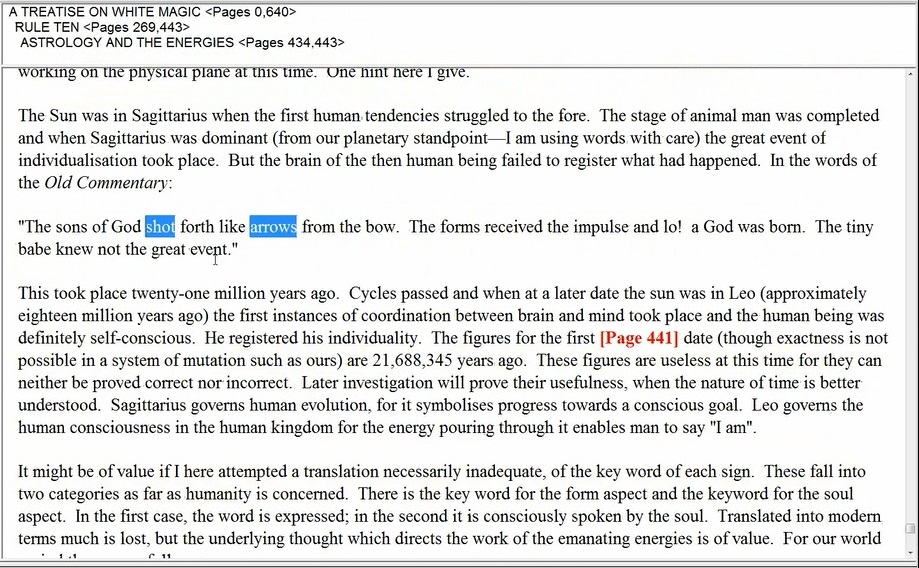 “The sons of God shot forth like arrows from the bow. The forms received the impulse and lo! A God was born. The tiny babe knew not the great event.”  A TREATISE ON WHITE MAGIC, 440The sons of God shot forth like arrows from the bow. We are talking here about the Solar Angels or their projection of themselves into the animal over a matter of period. The forms received the impulse and lo! A God was born. The tiny babe knew not the great event.The babe in consciousness something had happened, it was going to change its consciousness forever, but there was no recognition. This took place 21 million years ago, cycles past and when at a later date, the Sun was and Leo approximately 18 million years ago, the first instances of coordination between brain and mind took place and the human being was definitely a self-conscious and registered his individuality 1:07:34 So we can see here that even if the Solar Angels did intervene, there was a long time before the real registration of individuality. There are some amazing things said here, and I discussed this, or maybe I didn’t. The figures for the first date those act is not possible in this system of mutations such as ours at 21,688,345 years ago. So we have to see when this portion of white magic was written and whether these are to be considered in any sense symbolic figures. These figures are useless at this time for they can neither be proved correct nor incorrect. Later, investigation will prove their usefulness when the nature of time is better understood, I suppose. The cyclic nature of time.Sagittarius governs human evolution for it symbolizes progress towards a goal. Leo governs the human consciousness and the human kingdom for the energy pouring through it enables man to say “I am and around 18 million years ago, the man who had been individualized under Sagittarius with the shooting forth of the arrow of consciousness or the arrow of stimulation into the animal form, that shooting forth occurred twenty-one million years ago. As I say under Sagittarius unbecoming to oneself being able to say I am. More like 18 million years ago with the coming of the Hierarchy.It must have been a great stimulation in that sense. So Lemurian civilization more like 18 million years ago, when man was coming to himself when the human being was coming to himself and could say “I am”. Okay so if the mind is used with this third group, it is used for what? Well, the satisfaction of selfish superficial desire, not deep desire for various states of consciousness or various states of beauty and so forth, but mostly, physical desire, and suffering arises because of unfulfilled physically oriented desire. So when would humanity step through the door of initiation? What number would we look for? Would it be 4? Would it be 5? With 4.5, I am speaking of petals. Particularly, initiation for sure was taking place. Number 5 is the number of cleavage. So animals and men separated and in this 4th root race, ah ha, we are talking about the root race here. So, stepping through the door of initiation, would it be 4.4? Would it be 4.5? By 4.5 in the Atlantean root race, this is not so much the petals, although there is a correlation, initiation was taking place. Number 5 is the number of cleavage and so animals and men were separated. No more animals became man. Individualization stopped. 1:10:59 So, we divide them, the two groups, the animal and the man, and from that time on, the imitation of the animal in human life would prove to be undesirable. Though there are still many groups that feel very close to the animal kingdom, not in terms of taking care of them but in terms of even identity. Alright so now we have looked at #3. This is interesting. Obviously were dealing with people who are not the people that we are usually associating with. So many of us are in the field of mental and emotional culture. We have to be aware that these people exist and they are part of the mass consciousness, definitely part of the mass consciousness. But try to help the people grow up in consciousness, so they desire what is of greater value with greater discrimination and no longer give into specifically shallow wish life, and are not so physicalized in their desire nature. But desire other states of satisfaction though separated from the physical life. Now in petal #2, that already begins to happen. I guess I can’t help but throw in a little bit of information about what goes on in the different pedals because then the first artistic urges are occurring and Venus is coming into prominence. And so the love of beauty is emerging. So in this group, I could say that this is definitely beginning to happen, beauty of form, music and all of that could be entering on some level in this group #3. But basically, child souls. And you know, there is nothing condescending in this when you when you meet somebody and you just assess what they want, basically, what they are after in life, you can determine somewhat whether they are child souls. And there is just no use trying to bring a child who is learning how to count into calculus class or higher math. You just can’t do it. So you have to allow time for development. But there is a very strong forcing process going on at this time. And so, D.K. has told us that many of these people are not carrying a whole lot of karma and their development is going to be extremely rapid. He says, do you know what it means that they are not carrying all this load karma? Very rapid development will be here. I suppose, one day to be laid to each one of us where we originated how many millions of years we have spent the dead ends of our life, when we retarded our progress, when we advanced our progress, all the different choices along the way which have been positive or negative. We will see the whole thing in a dispassionate manner and we will learn from it. And we will learn, I imagine there could be a lot of weeping and wailing and gnashing of teeth when you see what you have done. I am sure there are faces like that. We learn so that we can help other people.1:14:39 Alright, we have had three groups so far. The atavistic group, basically the very least developed, the so-called throwbacks to a far more ancient time with very little experience. We have had the Lemurian groups which are strictly physical with no response to emotion, and mental training, and culture at all. And these are probably not the hothouse plants, the first two groups are not those in which the Solar Angel has invested itself. But in group #3 are child souls the solar angel may well have invested itself. I am not sure how much D.K. discusses the method of individualization in Atlantis. It does not say that the Solar Angels were not involved. He doesn’t say that, at least I am not remembering whether he says that. It would seem to me that we live on a chain and in around when Solar Angelic intervention is pretty much the norm. It was not the norm on the Moon chain. It did not happen there. And there were some in the Lemurian period who were neglected from that point of view because they have not risen high enough in their state of animal man or the pre-human animal to warrant the intervention of the Solar Angels and so only some of the higher types were chosen and the lower types were definitely left to another cycle of development. The question is how well do we do in the utilization of these cycles? Do we take full advantage of our opportunities or do we waste time. So Master Morya has laid it on the line when he said, to waste ones time is akin to suicide and to waste the time of another is akin to murder. Well, he does lay it on the line, doesn’t he?“4. 	The souls who are primarily emotional.  The mind nature is not functioning strongly, and only rarely does it swing into activity, and the physical body is slipping steadily into the realm of the unconscious.  In every race and nation there are millions of such souls in existence.  They may be regarded as the modern Atlanteans.”  EPII, 2051:16:52 The souls who are primarily emotional. D.K. calls them the true or modern Atlanteans. And the emotions are beginning to be detached from physicality in group #3. The emotions were very physicalized. It was about whether the physical satisfactions could be a attained. Emotional life would respond to the physical plane. But now, emotional life seems to be an object of attention in itself. The mind nature is not functioning strongly … but it is functioning okay. That is the implication. … and only rarely does it swing into activity …So some members of the earlier group could be taught to use the mind. It seemed to be a rare occurrence but they could be taught. And even more so for this group, we will assume even more so could they be taught to use the mind, group #4. Let us see what it says about the mind in group #3. They have mental equipment and some of them can be trained to use it. So that is group #3. Now we would expect with the group #4, yes, the mind nature is there. They may be primarily emotional but there would be more of this group who could be a trained to use the emotional nature. They are definitely working in the second petal. But it does not swing into activity too often. … and the physical body is slipping steadily into the realm of the unconscious. So this is a major discrimination here. I would say that this discriminates group #4 from #3. But let’s just say in group #3 the physical body is not slipping steadily into the realm of the unconscious, because those are the people who really want to, they have their attention on the physical body and their desires are related to the fulfillment of the physical body. And group #2, I don’t know if we can talk about desires per se. We can talk about instinctual tendencies which do fulfill the natural instincts of the physical body, but there are all kinds of other physical things that can be fulfilled. And group #3 wants those types of fulfillments. For group #4, the physical body is not such a big deal. Just the way it was perhaps in Atlantean days.In every race and nation there are millions of such souls in existence. So this may not be the majority, but if there are millions in expression, then they have to be reckoned as a significant group. Maybe not the largest group but one of the largest. So the wish life is no longer superficial, it is deepening. They may want things, situations, people – whatever they may want to such an extent that they pay decreasing attention to the body. And the body may suffer as a result of pursued desire I think that is an important thing. In group #2 and group #3, the body is very, very important and the primary focus of attention even though the desire life is awake in group #3. But here it’s the object of desire, this means that the object of desire may not be physical at all and maybe more important than the state of the physical body, and this this means sacrifice of the physical body in the pursuit of desire. And you know we see that theme operating all the time. You know what this is going to mean to you physically? And the person says I don’t care what it means, I want this. And then they go for it. And they break their body on the basis of the pursuit of their intense desire.1:21:46 So can we say that these are kama-manasic people or do we find that this stage is really earlier? Well there is going to be some manas here even though it says – The mind nature is not functioning strongly. At least let us just say emotional sentimental thinking that manas will be dragged along with emotion. So, emotion first and then emotionalized thinking. So maybe in some of the higher types in this group, there will be thinking, but it will rarely be that sort of a 5th ray detached thinking. It will be thinking for the sake of fulfilling the emotions which are the primary objective. Well they are the primary source of energy here. They are the primary focus.So a lot of people, huge number of people, and if these are not have so much mind then what about the earlier three categories? That is a question. If these people will only rarely think, what are we going to say about the earlier three groups? Group1, never; group 2, no; group 3, well they can be trained to use the mind, the training that is involved is not a natural tendency; group 4 at the highest, kama-manasic thinking. So, even the later Lemurians are not possessed of so much mind but, we can say though that there were disciples in their ranks but they may have come from an earlier solar system altogether. And when the Solar Angels judged that their experiment had been a success in later Lemurian cultures, I don’t think there was so much looking at the development of the mind but more the overall tendency of those that have been individualized 21 million years ago.So anyway, the physical body is no longer the focus and we have to ask ourselves, do we ever forget our physical body? Well, we certainly do, don’t we? Habit’s take over and you don’t have to think about what you do and there can be long periods when you have just been ignoring your physical body altogether, isn’t it so? So, petalers oh what a terrible a word, but it is a word that we are going to use here. And we will just make it authentic. So these are really focused in the 2nd petal and well, is the 2nd petal fully unfolded? Well would not be fully unfolded unless they were really working within the 3rd pedal which is quite mental. So let us say it is unfolding. Do we know Atlanteans? Well we see it all the time, don’t we. Maybe our friends are not the modern Atlanteans, not so many of them. But when we look through the media at what is going on in the world, we see all kinds of demonstrations of the mass consciousness, don’t we? 1:25:13 So this is mass consciousness I suppose we can connect it to a degree. Later I’ll connect all these things with different astrological factors. But the sign Cancer would be very strong here. The Moon is strong, Mercury announces strong, Mars very strong. And I’ll discuss that. So demagogues give false promises. Oh my goodness, I don’t know who said this, certainly wasn’t I but it came off out of the class - fed on bullshit and kept in the dark. Treat us like mushrooms. Oh, I don’t know where that came from. Fed on bullshit and kept in the dark, just growing like mushrooms. Anyway, but these people are easily misled. That is the point. These types can be misled, regimented easily, and the earlier types even more misled. But let us just say, but not bewildered by environment so much, and more by events. So they may not have a great understanding of events but they are not at least confused in their environment so we are talking of demagogues and how the solar plexus is swayed to win the election, and we have the Cancer, Moon, and Mars, and all of that. But in this group, there is not a whole lot of third petal development. In the third petal, you really begin to think; it’s a Mercury petal, it is connected with Virgo in some ways, I am kind of giving a little bit of the material that I am going to synthesize later. But just dropping an occasional point about these petals cannot hurt.So not much 3rd petal development here. There are 60 billion human unit’s and 140 billion deva units. Well these are self-conscious units. And well, I don’t think DK is confining himself to the type of human beings there are. One could go through the entire deva kingdom all the away from the most unconscious to those that are the parallel of humanity in terms of the self-consciousness, to those that are far beyond the human stage and are initiates of the 5th, 6th, and 7th degree, and there would be a way of categorizing them. That method of categorization is not given to us at this time. One day, when the human and deva evolutions are really cooperating consciously, then perhaps we will understand more about the categorization of the devas especially in terms of their self-consciousness and how they achieved that and how they went on to super consciousness. So definitely whenever we are dealing with the Atlantean, and these are the modern Atlanteans – self-consciousness is involved. So we would not expect a detached mentality. You know with 5th ray, you can think about things no matter how you feel. Let us say, think with accuracy no matter how you feel. And that is not going to be the case. Now DK is telling us that a number of these groups are found in South America, India, the tribalism of Central Asia, Central America, Caribbean regions. In religions that are demanding subservience, do not think; do what you are told. Well, we immediately think of the way the Catholic church in the past seems to have been married to the idea of keeping people an ignorance, keeping women in subjective modes, and so forth.So you can be religious in this case without being spiritual. I begin to think that in that second petal, you can be definitely religious and you can be longing for something beyond this normal life, and you can think about the afterlife wishfully and a lot of ancient cultures seem to have done this, even the primitive ones, they have made arrangements for the afterlife and so forth. But these people are intensely swayed by desire. I hope we are getting an idea here. I am spending and a lot of time on it. We have spent a lot of time on this in classes as well. Always adding different perspectives. It is important to understand the human race. We can’t just look at everybody and say – look, you are all the same and if I offered to you what I really like and what I value, you are going to respond to that and vice versa. People are focused differently. They are fixated differently. Their values are different according to their experience and the length of time they have been in incarnation. And so many of the difficulties we seem to be having between different human groups today are determined by the length of time they have been in incarnation and probably by how well they have done with those opportunities. Alright. Now we will go on. We have 1, 2, 3, 4 summarizing the atavism of the first group, the strict physicality of the second of the desire-oriented physicality of the third, and superficial wish life but emotionally physicalized. And then the modern Atlantean beginning to detach from physicality with the physical mechanism of falling below the threshold of consciousness but not having that type of thought-power which is easily detached from emotions. So we have Carl Jung talked about feeling-toned thoughts or feeling tinged thoughts, feeling toned. Thoughts which had an emotional tinge to them. And we just have to talk about this is kama-manasic or emotional thinking. Now we go on. And we are in the Hall of Ignorance, no question about it. Not yet really talking about experiencing oneself as a soul, as the higher of the pair of opposites. None of that yet. Those souls #5 – and interesting, the #5 can be associated with intelligence so easily and here it is. “5. 	Those souls who can now be classed as intelligent human beings, capable of mental application, if trained, and showing that they can think when need arises. They are still, nevertheless, predominantly emotional.  They constitute the bulk of modern humanity at this time.  They are the average citizens of our modern world,—good, well-intentioned, capable of intense emotional activity, with the feeling nature almost over-developed, and oscillating between the life of the senses and that of the mind.  They swing between the poles of experience.  Their lives are spent in an astral turmoil, but they have steadily increasing interludes wherein the mind can momentarily make itself felt, and thus at need effect important decisions.  These are the nice good people, who are, nevertheless, largely controlled by the mass consciousness, because they are relatively unthinking.  They can be regimented and standardised with facility by orthodox religion and government [Page 206] and are the "sheep" of the human family.” EPII, 205-2061:32:13 Those souls who can now be classed as intelligent human beings …So they are active in the 3rd petal but not the complete development of the 3rd petal, … capable of mental application, if trained …notice they are not intellectuals by any means, … and showing that they can think when need arises. The mind can act as an independent sphere .I don’t think their focus is primarily in the mind but when need arises, when circumstance demands thought, they can think. So here we see that the hard circumstances of ray 3 Saturn can stimulate thinking. Saturn and Mercury go along here. Difficulties - Saturn produces thinking Mercury.So it is not the tendency to want to think unless there is a real need tough circumstances. Well, I have a comment here – nice, good sheep. Well we will see. DK actually does use the word sheep at some point. He does use the word ‘sheep’ of the human family. But they have the mind, and still, I think the tendency is towards kama-manasic thinking. So they try to go along, and conformity is important for these people. They are not really asserting themselves as individuals. There is no great adaptability in the earlier phases we are talking about, but the mind is alive and so there can be adaptability, but their inclination is still more to feel than think. We could say they are still the emotionally polarized but the mind is becoming more alive. They are still, nevertheless, predominantly emotional. So the second petal is the main focus even though they are working in the third petal. They constitute the bulk of modern humanity at this time.  And so here we have the majority or the largest number, and thus the largest number is not strictly Atlantean such as a group #4. So the bulk of modern humanity at this time, he uses the word bulk; he talks about the bulk of humanity going on eventually to the star Sirius and is probably this bulk that we are talking about. I think we are talking about people who are predominantly 2nd ray Monads and not either 3rd ray and certainly not 1st ray.They are the average citizens of our modern world …silent majority. . . .good …They are good, meaning they have a sense of values. At least they are not barbaric in the sense of unrestrained selfishness. . . .good, well-intentioned, capable of intense emotional activity with the feeling nature almost over-developed …But perhaps with emotions not rampant as was the case in group #3. They had the strong physicalized emotions rampant. Well, the rampantness of the emotions has been declining and by the time we reach here, group #5, which has the possibility of thinking when need arises, when circumstance demands, and therefore we can see the value of hardship in promoting thinking. So lest we would be too soft and try to remove obstacles, we have to remember what Master Morya: that obstacles are possibilities. In this case, the possibility to think. So they are the bulk. They are above average citizen, well-intentioned, intense emotional activity with the feeling nature almost overdeveloped and . . .oscillating between the life of the senses,. . . which is the Lemurian life, . . .and the life of the mind. . ., which is the Aryan life. So that oscillation tells of the presence of a ray 4. And what else can we say here? Second petal then would be the major focusing even though there is activity in the third. The bulk of humanity. . . Okay here we’re defining what the bulk may mean. How much is the load, the bulkhead, the bulk compared to the space on the ship … In that unfortunate terrible disaster, that just has happened in South Korea, there was just too much bulk, and too much of a load before the kind of ship that it was.1:38:05 So there is a capitalist greed operative again considering money, the 3rd aspect over people, the second aspect. So the average citizens, the silent majority, conforming, not really independent. We do not wish to hurt others deliberately because they are well intentioned. And they have been socialized and I think there is going to be some activity in the Hall of Learning here, even though, at least some organization if not unfoldment. So they have been socialized. And are these the watchers of the soap operas? Well you know how emotional those are. They are thinking people there, of course. But it is all about your average human being and it is also about some pretty ambitious human beings as well. And they are perhaps more developed but amoral at the same time.So nevertheless, emotional life is the most important. Capable of intense emotional activity, notice how we are moving up into the solar plexus. The solar plexus is the main center now. The solar plexus was awakening in group #3, very awakened in group #4, and even more awake here in terms of sensitivity in group #5, but there is focused activity in petal 3 and in the mental world. Not that we would create an independent mind, I think we are still pretty kama-manasic. But maybe they can be made to think here, learning to think non-kama-manasically. I think that is what he means because it is easy to just sort of think in the kama-manasic way where desire is directing our thinking. We are thinking about how to fulfill our desires. But when we are presented with real difficulties, then sometimes we have to think clearly. So thinking more clearly when need arises. So they could form, they are not individuals capable of intense, easily regimented. They are oscillating between the sense of the mind. They are modern astral humanity. They are and not Atlanteans because they think too much for Atlanteans. They are more kama-manasic than the Atlanteans. And they will seek to cultivate the mind in some instances and under certain circumstances. But this is what is interesting. Their lives are spent in an astral turmoil …We did not really say that about group #4. But they have steadily increasing interludes wherein the mind can momentarily make itself felt and thus at need effect important decisions. 1:41:52 So this is clear thinking. Saturn is some coming in, stop and think. Saturn makes you stop. Mercury makes you think. The Saturn-Mercury combinations are found in many places. They are found in the accepted discipleship and also found at the 4th initiation. And this is a lower version of the Saturn mercury combination – stop and think – when circumstances demand, it is Saturn, when things are hard, Saturn. Think, Mercury.So the astral turmoil is interesting but with one outreach towards something that can control that turmoil. So they are in this conflict of two forces, a lot of ray 4. So where is the serenity for these people? It is not easily achieved and it’s what happens when the wind which is the mind blows upon the waters. It disturbs the waters. This could be one of the reasons for that disturbance. Kama-manas involved – yes, no peace. Many people who are drama queens and kings, well let’s wait for the Leo petal to really get into that. You’re the average person, you know, it’s the emotional life of the celebrities and the emotional life of others. The emotional life, the soap opera, the National Enquirer and all that kind of thing is of great interest. This is the average human being and the emotional life of other human beings is what is of interest more than what others think.… but they have steadily increasing interludes wherein the mind can momentarily make itself felt, and thus at need effect important decisions. But as D.K. says, there is the steadily increasing interludes wherein the mind cannot for long time apparently, assert itself and important decisions can be made, perhaps detached from desire and emotion so that there can be some clarity. 1:44:08 And I think we could say of the modern human being, yes, that there can be moments of clarity even though the solar plexus is the most involved. So is this the mental aspect of the sacral center that is involved? Well some of the throat center will also be involved. Saturn and Mercury, the path of discipleship, but Saturn grows in power and restrains, yama; it is called, the emotions.These are the nice good people. ..  Now think for a moment. Who do you know? You know, you go out in society, you meet people in the store, you meet people on public transit, you meet people in the restaurants and so forth. The nice good people, people are good at heart, mostly. Maybe all are, but can’t get it through. These are the nice good people who are, nevertheless, largely controlled. . . not entirely, watch every qualifier here because it doesn’t say ‘completely controlled’.  . . . by the mass consciousness, because they are relatively unthinking. When you look in some of the earlier groups, you could say, yes, the mass consciousness and the inability to think controls the other previous groups that largely controlled by the Cancerian mass consciousness with interludes of that 5th ray Leo taking over in which you can say I think for myself.So in the 5th petal, which will be correlated with Leo, the thinking for oneself is really increasing. It is not oftentimes you see the modern person, thinking person – they have Mercury and Leo. They do think for themselves and they like to arrive at their own conclusions. So it says, they are . . .largely controlled by the mass consciousness because they are relatively unthinking. But I think what’s important here is to say in group #5, we do not yet have the thinker – independent and unswayed by mass opinion. Maybe we could that in groups #6 but here, these are people who are have not yet fully unfolded the 3rd petal. This 3rd pedal is a very much Mercury petal and it allows for clear thinking, finally, relatively unswayed by the emotions. And even people who don’t believe in the soul or don’t believe in the Higher Self or don’t sense anything in there can develop a type of thinking unswayed by the emotions. Many people in the technical fields, are able to do that. 1:47:12 So this is transition in a way from the mass consciousness of Cancer and into Leo, but it is still occurring within the Hall of Ignorance by and large. So let us see what else we have here. These people are predictable, conformists. The mass consciousness of Cancer and the Moon still control. And while Leo is intermittently there, it does not really control. The independent thinker is not there and they go along with more how they are supposed to think, conformity is still important. And why do I emphasize all these conformity.They can be regimented and standardised with facility by orthodox religion and government and are the "sheep" of the human family. It is not on my own but D.K. basically says they can be regimented and standardized. Everybody is like this. It is what everybody does with facility by orthodox religion and government and are the sheep of the human family. So if they are the sheep, who are the sheep dogs? They are being herded I think we can say. Now interestingly enough, sheep are associated with Cancer and also with Aries to a certain extent, but two of the constellations associated with the sign Cancer, the extra zodiacal constellations are the lesser sheep fold and the greater sheep fold. And while they can have rather high associations with disciples and the higher ashram, they also have association with confining the unthinking sheep within the sheepfold of the sheep pen. And you know Cancer rules confinement. So they are still easily led and they can be easily gotten into line: you do this and follow obediently, the rebellion of the true individual is not yet there. So easily led, even though they can think when necessary, but they are not yet integrated personalities, they are still largely kama-manasic. But more manasic than group #4. Still largely swayed by the mass consciousness, by feeling and the thoughts are there, and you think that they are not thinking up their own thoughts. Now when the judgment day comes, what will happen to group 5? If people are in group 5, still at the time of the judgment day, will they go to Mars? Or first to an inner location probably one of the different chains or globes in our system, and then eventually to Mars? And they don’t yet have real mental discrimination. Those who will be left on the Earth at that time will be on the path. They will, all the way from those who have just have founded the path of those who are 6th degree initiates, they will be the ones who are remaining with our planet. Most interesting that all the others will go to another place for development of mentality or for a reduction of the over-developed concrete mentality. 1:50:37 So who those were in group 5, today certainly will not be in group 5 at the time the judgment day comes. Probably, they will be high initiates or Masters or whatever. But it is good to think that if judgment day were to happen now and some kind of predicted minor anticipation of the judgment day, what would happen to group 5, to the bulk of the human beings? They are certainly not on the Path. They certainly are thinking emotionally. They don’t, by default, use the mind in an independent way. They simply sort of react and think, and can think and react altogether in a kama-manasic process. But they definitely have the mind and of course they can be trained to use this mind in a way that does some good where it is required. It is not a question of just being trained to do physical things, one can be trained concretely to use the mind. But we are not talking about the abstract mind here, the abstract mind is coming in more in the second tier of petals. So we are still pretty concrete minded. And when we are concrete minded specifically we are still within the lower 18 subplanes, and technically speaking then, we are still within what is called the Hall of Ignorance. “6. 	The souls who think, and who are minds. These are steadily increasing in number and gaining in power as our educational processes and our scientific discoveries bring results, and expand human awareness.  They constitute the cream of the human family, and are the people who are achieving success in some department of human life.  They are writers, artists, thinkers in various fields of human knowledge and aspiration, politicians, religious leaders, scientists, skilled workers and artisans, and all those who, though in the front rank, yet take ideas and propositions and work with them for the ultimate benefit of the human family.  They are the world aspirants, and those who are beginning to get the ideal of service into their consciousness.”  EPII, 206The souls who think, and who are minds. But these are the souls and notice, he calls them souls at this point, who think and who are minds. And these are steadily increasing in number and gaining power as our educational processes and our scientific discoveries bring results and expand human awareness. They are souls who think but that they are in the Hall of Learning, I would say that. So there is less kama in their manas all the time. They are intelligent but, at first, not necessarily independently minded. Well, they can be independently minded here in the later stage of development. So the mind can bring intelligence but are they truly integrated personalities, maybe some of them are. The integrated personality will be more independently minded. … and who are minds. So the mind comes first, its development. And then comes the development of the personality. So they think and create.D.K. says down here, thinkers and creators, they are members of advanced human beings and I think we can put in here, they are not the bulk of humanity. No, not yet. They are not the bulk of humanity and they can get themselves into trouble. They can develop into what might be called the predatory elite. They have strong intelligence, and the mind can be the slayer of the real, it can be the slayer of love and we can be even be entering the 5th petal in some aspects here, with this group #6. And with group #5, there is some work being done in the 4th petal where we begin to reach out to something that is possibly higher than us but we don’t really understand what it is. 1:55:03 So a small minority may consider themselves to be beyond the law and they control the masses. This is what we might call the predatory elite and they do focus in the 5th petal pretty much for they have not reached that part of the 5th petal where they are truly on the path of probation. So people with a strong mind, they can think for themselves that they may have limited heart and morality. So these are not the bulk of humanity. They are elevated above the bulk.These are steadily increasing in number and gaining in power as our educational processes and our scientific discoveries bring results, and expand human awareness. We can understand that the conscious use the 5th ray is now growing stronger for them. Their minds are awake, in the modern educational systems. They constitute the cream of the human family, and are the people who are achieving success in some department of human life.  So the cream of the human family - we have gone quite far. I think we have come into petal #5 by this point. We are not really yet dealing with people who are willing to sacrifice for the sake of others. A group you said, remember the breed of cow says the Rancho group, sometime a long time ago. Their percentage is not yet great. So these are people who are achieving success. Success is connected with that 5th petal. It is more Leo rather than Cancer. I definitely think there is quite a bit of work with the modern human being who is among the bulk. There is some extension into the 4th petal. The people we are talking about now are 4th petal and 5th petal.So they are achieving success in some department of life. They are more self-directing individuals. They have the mind and in the later stages of this group 6, they also have the personality as well as the mind. They are becoming more steadily integrated both Cancer and Leo rule the integration of the personality. So both Cancer and Leo rule different phases of the integration and expression of the personality.Now someone said the interesting thing that cream is about 1/7 of the whole glass of milk. Some say less. How much is there? Anyway, cream is a certain layer of the whole glass of milk and this is something we have to think about when thinking of these people. The intelligentsia, the 3rd ray, is becoming involved and people reach the intelligent stage. Perhaps it is at times like this that people can switch off in their soul, one of the rays of attribute 4,5,6, or 7 in which all souls are at first expressing or so to say born onto the 3rd ray. Modern intelligent humanity. They are writers, artists, thinkers in various fields of human knowledge and aspiration, politicians, religious leaders, scientists, skilled workers and artisans, . . . so he says they are writers, artists, thinkers in various fields of human knowledge and aspiration. And that begins to hint that some of them can begin to feel the aspirational urge. It seems like there has been a bit of a gap between the bulk of humanity that are still largely emotional and this particular group. Anyway, we know that this group can keep its emotions in check. 1:59:11 So a statement is here made that beyond objectivity is creativity. It is not only what you see, it is how you combine it and put it together. So these are beginning to be creative people. The throat center is involved. And because the throat center is involved, the 3rd ray is involved. So desire is in the process of changing into aspiration, and by the time we reached the end of the 5th petal, the aspirant is found. They are writers, artists, thinkers in various fields of human knowledge and aspiration, politicians, religious leaders, scientists, skilled workers and artisans, . .  You see how the integrated personality is coming in here. Every one of these groups has a beginning part of the group and an end part of the group, and we are clearly dealing with that here. We are dealing with those who can think and those who later become creative in their thinking and who begin to aspire and become aspirants. So this group is taking us also into the later phases of 5th petal unfoldment. Politicians, religious leaders, scientists, skilled workers and artisans. Okay, you can work also in the concrete area of form. . . . and all those who, though in the front rank, yet take ideas and propositions and work with them for the ultimate benefit of the human family. So by the time we have finished the 6th group, we are already into the phase of aspirant. We didn’t really begin it there, did we? We said, the souls who think and who are minds and they constitute the cream of the human family, and they are achieving success. Okay, we didn’t hear about success in group #5, did we? I am sometimes wondering if there should not be a group between #5 and this 6th group for those who use their thinking power more selfishly. But I think we will include them in this 6th group.So, they have the Mercury-Venus development. I’ll discuss that during the front rank – that is something about Leo and the 1st ray of Leo and the integrated personality which allows people to emerge from the mass. People in this group have emerged from the mass and are of smaller number than the mass, obviously. So more Leo than Cancer in the front rank. They take ideas and propositions and work with them so they are definitely the mental workers for the ultimate benefit of the human family. So there is a little altruism coming in, not so selfish as before. So, the aspiration is there with Neptune and Mars has been so dominant in the outer tier petals, but perhaps here it becomes a little less dominant. They are the world aspirants … advanced man, we will call them,  … and those who are beginning to get the ideal of service into their consciousness.In the later 5th petal, this happens, but only in the later unfoldment, not at first. This 5th petal is so important for quite a transition all the way from extreme selfishness to the real beginning of selflessness. 2:02:55 So they are more than the nice and good people. Let us just say these are not the sheep, a little bit of goatiness is coming in to adhere. They are individuals. They are more than nice good people. Goodwill begins to come in and although you can find the predator elite here in the 5th petal, you can also find the kind of turmoil which eventually shows the selfish person that is not leading anywhere, and they begin to tread the path of aspiration for something higher and certainly some kind of Higher power, some kind of possibility of the soul coming in, will enter here. They are aspirants, in the later phases of group #6. So petals 3, 4, and 5 are all included in this stage to some extent, not so much 6 - there is a lot of sacrifice going on in 6. They are aspirants more than probationers. Well okay, we are at that point, maybe I will rush a little bit too rapidly through number 6 but I will review groups 1 through 6. What we have here is basically a two-hour program and so this is the end of Egoic Lotus Webinar Commentaries #3 – EP II, Page 206. And we will be beginning with the EGLWC-4 on Page 206. Okay friends, there will be more to say. I think they have to have a little bit of a review of #6, quite as span was achieved there, transited there, quite a span from this the place where people are only beginning to use the minor, very emotional for those who are true thinkers. There is something in between space where the thinker is more selfish, more objective. What is missing here? You know we may have between a group 5 and group 6, we should perhaps have a group which focuses with the mind objectively and not emotionally because we are getting quite creative once we get into group 6, but let’s just say that the beginning part of group 6 includes some of these people who are not yet the creative types, but they are more mentally powerful and they can use their mind at will, without being so swayed by the emotions. But we do live in a fairly emotional planet and our Planetary Logos does not have the astral body under control, so a fair number of the purely objective thinkers may be even coming in from other planets like Mercury and Vulcan, among the primary lotuses that we will discuss as we go along. Okay, let it be it for the moment, I just wanted to make it two hours and I am a little bit over so well see. See you soon for Program #4.